Parking Brake AdjustmentMeets ASE Task:  (A5-F-3) P-1 Check parking brake cables and components for wear and clean or replace as needed.Name _______________________________   Date ___________  Time on Task __________Make/Model/Year _________________   VIN ________________   Evaluation:   4    3    2    1                  _____  1.  Check the service information for the specified parking brake adjustment for the 	     vehicle being serviced. _____________________________________________________  2.  Apply the parking brake and count the number of “clicks.”		_____ less than 4 “clicks”		_____ 5 - 10 “clicks”		_____ over 10 “clicks”NOTE:  If  there are less than 4 “clicks” or more than 10 “clicks”, adjustment of the parking brake may be needed._____  3.  Place the gear selector in neutral and release the parking brake._____  4.  Hoist the vehicle safely._____  5.  Try rotating the rear wheels (front wheels on some Subaru vehicles).		_____  rotates freely		_____ does not rotateNOTE:  If the rear wheels do not rotate, try loosening the parking brake cable._____  6.  If the rear wheels rotate freely and the parking brake requires more than 10 “clicks,” 	     remove the rear brakes for inspection. NOTE:  The parking brake should only be adjusted after checking and adjusting the rear brakes._____  7.  Clean and adjust the rear brakes._____  8.  Reassemble the rear brakes and apply the parking brake 3 - 4 “clicks.”_____  9.  If the rear wheels can be rotated, adjust the parking 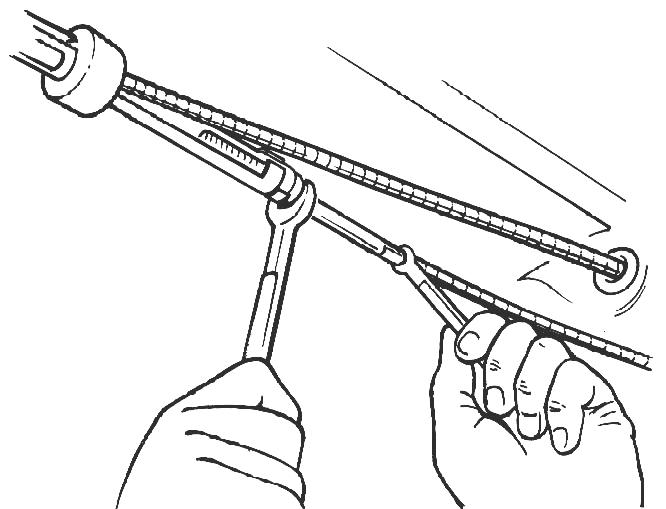 	     brake adjuster until the rear wheel brakes are just 	     touching the brake drums._____ 10. Apply the parking brake and again count the 	     “clicks.”  Most vehicle manufacturers recommend	     that the parking brake should hold with 6 to 18                  “clicks.”  Readjust the parking brake as needed.                    